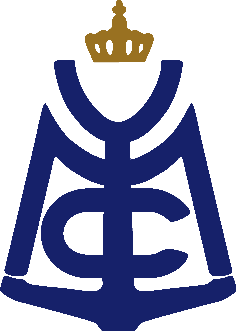 Club Nautique L’eau – Reine - Sarreguemines
http://www.leau-reine.fr/

Club Nautique L’eau – Reine - Wittringhttp://www.wittring.my-mobbel.de/
CMT Thionville  
www.cmt57.com

WSF Brodenbach
www.wsf-brodenbach.

WSC Konz   www.wsc-konz.de 
YWSC Dillingen  
www.ywsc.de

MBCS Saarbrücken
www.mbc-saar.de

Wasser-Sport-Club Saarburg 
wsc@wassersportclub-saarburg.deYacht Club Metz  (Port Robert Schuman)  
www.ycmetz.org
MYCL Luxembourg  /Yachthafen Schwebsange
www.mycl.lu

Postsportverein Trier Yachthafen Monaise
Http://www.yachthafen-trier.de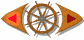 